	Pirmasens, 28. Januar 2020Ferien-, Fastnachts- und Schaltjahrspaß im DynamikumPirmasenser Science Center Dynamikum bietet zu den rheinland-pfälzischen und saarländischen Winterferien und über Fastnacht kreative Workshops Sondereintrittspreis am 29. FebruarWenn’s ums fröhliche Erforschen und Austüfteln naturwissenschaftlich-technischer Phänomene geht, ist das Dynamikum immer die richtige Adresse. Eine gute Gelegenheit, sich im Pirmasenser Science Center an den 160 faszinierenden Exponaten auf Entdeckungsreise zu begeben, sind natürlich gerade auch die anstehenden rheinland-pfälzischen und saarländischen Winterferien vom 17. bis 23. Februar 2020. Dank der Dynamikum-App eröffnen sich dabei zusätzliche digitale Möglichkeiten. So gibt es zum Beispiel zahlreiche Clips mit Hintergründen zu vielen Exponaten, außerdem kann man mit der App eigene Messungen etwa zu Schallwellen und Luftdruck vornehmen und sogar selber Videos beim Erleben der neuen Experimentierstationen einbinden. Ein kostenfreies WLAN zur Nutzung ist selbstverständlich überall im Dynamikum verfügbar.In der „vornärrischen“ Woche sowie an Rosenmontag und Fastnachtsdienstag besteht für die Gäste darüber hinaus mehrfach täglich die Gelegenheit, in spannenden Workshops auf kreative Weise noch tiefer in die Materie einzutauchen; die Teilnahme an den Mitmachangeboten ist im Rahmen des Dynamikum-Besuchs sowie grundsätzlich auch unabhängig davon möglich. Interessenten melden sich einfach im Eingangsbereich.Nicht zuletzt gewährt das Dynamikum zur Feier des Schalttags am 29. Februar außerdem allen Besuchern einen Sondereintrittspreis von 6 Euro.Ergänzend zum DynamikumDas Dynamikum Pirmasens ist das erste und bislang einzige Science Center in Rheinland-Pfalz. Als Mitmachmuseum lädt es seine Besucher aus allen Altersstufen dazu ein, auf 4.000 Quadratmetern die verschiedensten Phänomene aus Naturwissenschaft und Technik sowie Biomechanik und Sport an interaktiven Experimentierstationen selbst zu erforschen und so ganz spielerisch ihren Wissensdurst zu stillen. Seit Mai 2018 bietet das Dynamikum nach einer vierwöchigen Umbauphase eine komplett überarbeitete Ausstellung mit 12 zusätzlichen neuen Exponaten, darunter die Motion Base, die Schwingungsliege und der Zeitsprung. Eine Besonderheit stellt die Dynamikum-App dar, mit der eine in ihrer Form einzigartige Vertiefungsebene geschaffen wurde: Neben 30 Wissensclips zu ausgewählten Exponaten enthält diese Messeinrichtungen verschiedenster Art und bietet die Möglichkeit, eigene Videos zu erstellen und in Social-Media-Kanälen zu posten.Gegenüber vergleichbaren Einrichtungen grenzt sich das Dynamikum durch den durchgängigen Leitgedanken der Bewegung in insgesamt acht Bereichen ab; das Angebot richtet sich sowohl an Kinder und Jugendliche, die in idealer Ergänzung des Schulunterrichts einen neuen, spektakulären Zugang zur Welt der Naturwissenschaften, Technik und Biomechanik erhalten, als auch an Erwachsene. In regelmäßigen Abständen finden immer wieder Sonderausstellungen statt, hinzu kommen Aktionen wie beispielsweise Ferien- und Festtagsprogramme. Daneben eignet sich das Dynamikum auch zur Ausrichtung von Kindergeburtstagen sowie Firmenveranstaltungen und verfügt über Räume, die für Vorträge und unterrichtsbegleitende Schulstunden genutzt werden können. Im an das Science Center angrenzenden Landschaftspark Strecktal befinden sich außerdem einige Außenexponate zum Thema „Aufwind“. Diese können unabhängig vom Dynamikum-Besuch genutzt werden genauso wie der im Park eingerichtete DiscGolf-Parcours. Zu den Förderern des Dynamikums gehört u. a. der Bezirksverband Pfalz mit regelmäßigen Mittelzuflüssen. Weitere Informationen unter www.dynamikum.de.20200128_dynBegleitendes Bildmaterial: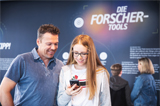 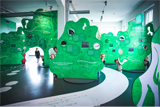 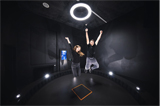 Ferien-, Fastnachts- und Schaltjahrspaß im Dynamikum © Dynamikum Science Center, Fotograf: axl klein [ Download unter https://ars-pr.de/presse/20200128_dyn ]Weitere Informationen			Presse-AnsprechpartnerDynamikum e. V.				ars publicandi GmbHRolf Schlicher					Martina OvermannIm Rheinberger					Schulstraße 28Fröhnstraße 8					D-66976 RodalbenD-66954 Pirmasens				Telefon: +49 06331 5543-13Telefon: +49 06331 23943-10	 		Telefax: +49 06331 5543-43Telefax: +49 06331 23943-28			https://ars-pr.dehttps://dynamikum.de 				MOvermann@ars-pr.de info@dynamikum.de